DELETE THIS PAGE IN THE FINAL VERSION OF YOUR DOCUMENTDEFINITIONA document that describes the objective(s), design, methodology, statistical considerations and organisation of a trial. The term protocol refers to the protocol, successive versions of the protocol and protocol amendments (Art 2, 22° Belgian Law 7 May 2004 on the human experiment)INSTRUCTIONS FOR USEThis document is a protocol template based on the Good Clinical Practice guidelines for research (ICH GCP E6 R2).It should be used when writing a protocol for prospective experiments with questionnaires.The sections proposed in this template can be adapted to suit your needs.Some information may also be provided in other documents, which should be referenced in the protocol as appendices. The red text corresponding to the instructions for use should be removed, as should this first page.Text in black should be retained.Text in green should be adapted to your study.You can modify the title and layout styles. Don't forget to update the table of contents.Each protocol version must be numbered and dated in the footer.This document is available in English and French. Final format: PDFProtocol Title The information contained in this document is the property of the Sponsor/ Investigator-Sponsor and may not be reproduced, published or disclosed to others without written authorization of the Sponsor/ Investigator-Sponsor.Version HistorySignature page INVESTIGATOR-SPONSOR  Name	 Signature	 DateSITE PRINCIPAL INVESTIGATORI agree to conduct this study in accordance with the design and specific provisions of this protocol and will only make changes in the protocol after notifying the sponsor.I understand that I may terminate or suspend enrolment of the study at any time if it becomes necessary to protect the best interests of the study subjects.  I agree to personally conduct or supervise this study and to ensure that all associates, colleagues, and employees assisting in the conduct of this study are informed about their obligations in meeting these commitments.I will conduct the study in accordance with the protocol, Good Clinical Practice, the Declaration of Helsinki, and the moral, ethical and scientific principles that justify medical research.  The study will be conducted in accordance with all relevant laws and regulations relating to clinical experimentation and the protection of patients.  I will ensure that the requirements relating to Ethics Committee review and approval are met. I agree to maintain adequate and accurate records and to make those records available for audit and inspection in accordance with relevant regulatory requirements including the provision of direct access to data and source documents.I agree to promptly report to the Ethics Committee any changes in the research activity and all unanticipated problems involving risks to human subjects or others.  Additionally, I will not make any changes in the research without Ethics Committee approval, except where necessary to ensure the safety of study participants. Name	 Signature	 DateProtocol synopsis 1 page maxTable of contents to be updatedIn order for your headings to be included in the table of contents, you must use the heading styles configured in the document. Use the headings provided in the Word document toolbar or create your own heading styles.List of abbreviations and definitionsEthicsThis protocol, any protocol amendments, informed consent form and other relevant documents (eg. recruitment advertisements) will be submitted to the Ethics Committee (EC) for formal approval to conduct the study. The decision of the EC concerning the conduct of the study will be made in writing to the sponsor. All correspondence with the Ethics Committee will be retained in the Investigator File.The study will be conducted in accordance with legal and regulatory requirements (Belgian law of 7 May 2004, Belgian law for Patient rights 22 August 2002, Private life GDPR 2018), as well as the Guidelines for Good Clinical Practice (International Conference on Harmonization 1996), and the last version of Declaration of Helsinki (World Medical Association).All subjects for this study will be provided a consent form describing this study and providing sufficient information for subjects to make an informed decision about their participation in this study.  This consent form will be submitted with the protocol for review and approval by the EC. The formal consent of a subject, using the EC-approved consent form, will be obtained before that subject is submitted to any study procedure. This consent form must be signed by the subject or legally acceptable surrogate, and the investigator-designated research professional obtaining the consent. The written informed consent document should be prepared in the language of the potential patient population.The identity of the participant will remain kept confidential according to the General Data Protection Regulation of 27 April 2016 (in application on 25 May 2018), to the Belgian law of 30 July 2018 on the protection of natural persons with regard to the processing of personal data and the Belgian patient’s right law (22 August 2002). Personal data will be coded. Subjects will not be identified by name or in any other recognizable way in any of the records, results or publications related to the experiment.BIBLIOGRAPHIC REFERENCESScientific explanation to define the question: discussion of the literature and important data relevant to the study and providing the context for the study. Justification of the study in the light of current knowledge: literature references and previously obtained results or data that are relevant to the study and serve as the basis for the study. ObjectivesAn objective is the purpose for performing the study in terms of the scientific question to be answered. Express each objective as a statement of purpose (e.g. to assess, to determine, to compare, to evaluate) and include the general purpose (e.g. efficacy, effectiveness, safety) and/or specific purpose (e.g. effect of an intervention on disease incidence, disease severity, health behavior).Objectives should be simple (not complex), specific (not vague), and stated in advance (not after the research is done). After statement of the primary objective, secondary objectives may be mentioned.PrimarySecondarySTUDY DESIGN AND METHODOLOGY APPLIEDDesignDefinition of the characteristics of the research by standard terms:Type of studyStudy configuration Monocenter or multicenter (national or international) ; number of centersApproximate time to complete study recruitmentExpected duration of subject participationMethods of data collection for the evaluation of the study objectivesInterim analysis planDescription of the populationPatient population studiedNumber of patients expected.Patient population to be studied. Characteristics of the subjects to be included: age, sex, weight, height, race, medical history, biological parameters, definition of pathology and listing of its characteristics.Justification for the inclusion of participants unable to give informed consent or other special populations such as minors, if applicable. Inclusion criteriaIndicate that subjects must meet all inclusion criteria in order to participate in the study and list each criterion.Exclusion criteriaIndicate that all subjects meeting any of the exclusion criteria at baseline will be excluded from participation in the study and list each criterion.WithdrawalSubjects are free to withdraw from participation in the study at any time. A subject must be discontinued from the study if he or his legal representative withdraws consent.An investigator may withdraw a subject from the study for the following reasons: add a list of reasons why subjects may be withdrawn from the study.  In all cases, the reason why subjects are withdrawn must be recorded in detail in the electronic Case Report Form (eCRF) and in the subject’s medical records. The gathered subject data should be taken into account in the analysis of the study data.Strategies for participant recruitmentRecruitment processDetailed description of the recruitment process : How will potential participants be identified? What resources will be used for recruitment? (Describe the format of the resources, e.g. paper or electronic and how these will be presented to potential participants e.g. in consultation, by telephone, by post, via a display, via social media, ...)Who will be approaching potential participants and who will be obtaining informed consent? (Describe the professional role and whether there is a prior clinical relationship with potential participants)Will identification of potential participants involve access to identifiable information? If yes, describe what measures will be in place to confirm that access to this information will be lawfulInformed consent processInformation related to the study is provided to patients or their legal representative by the investigator during the consultation, according to the requirements pertaining to consent covered by ICH-GCP (E6).There are also informed they could withdraw their consent at any time during the study without any consequence. This point is written in the informed consent form.Patients or their legal representative receive the patient information and consent form and have time to think about their participation to the study. They have the opportunity to ask questions to the investigator (by email, phone or in consultation).The investigator makes sure they have understood the information. They sign and date the informed consent form simultaneously with the investigator.Patients or their legal representative receive a copy of the signed informed consent form.Remark: The participant’s legal representative is the person designated by a written mandate dated and signed by both parties to represent the rights and defend the interests of the participant. If there is no legally designated person, the legal representative would be, in order, the cohabitant (spouse, legal or effective), the adult child, the father or mother, the adult brother or sister.Protocol Amendements If amendments to the protocol (modifying sense or objectives or modifying the undergone constraints or the risks incurred by the subjects) turn out to be necessary, they will be submitted to the opinion of the Ethic Committee having examined the initial protocol.Protocol DeviationsAny significant deviations from the study inclusion or exclusion criteria, study conduct, patient management or evaluation will be described and justified in the final report and communicated to the Ethics Committee, as appropriate.Data managementData Quality AssuranceAll study data will be handled in accordance with the law on General Data Protection Regulation (GDPR) and institutional rules [Belgian law dated on 20 July 2018 and 22 Aug. 2002].The collection and processing of personal data from subjects enrolled in this study will be limited to those data that are necessary to fulfil the objectives of the study. These data must be collected and processed with adequate precautions to ensure confidentiality and compliance with applicable data privacy protection laws and regulations. 
Appropriate technical and organizational measures to protect the personal data against unauthorized disclosures or access, accidental or unlawful destruction, or accidental loss or alteration must be put in place. Sponsor and site personnel whose responsibilities require access to personal data agree to keep the identity of subjects confidential.The informed consent obtained from the subject includes explicit consent for the processing of personal data and for the investigator/institution to allow direct access to his or her original medical records (source data/documents) for study-related monitoring, audit, Ethics Committee review and regulatory inspection. This consent also addresses the transfer of the data to other entities, if applicable.Privacy and confidentiality of data generated in the future on stored samples will be protected by the same standards applicable to all other clinical data. The investigator will ensure that the confidentiality of subjects' data will be preserved. On CRFs or any other documents, the subjects will not be identified by their names, but by their study number. Documents that identify the names of participants against their study number will be maintained by the investigator in strict confidence. Monitors, auditors and other authorized agents will be granted direct access to study subject’s original medical records for verification of clinical study procedures and/or data, without violating the confidentiality of the subjects, to the extent permitted by the law and regulations. In any presentations of the results of this study at meetings or in publications, the subjects’ identity will remain confidential.Statistical AnalysisReasons for the sample size selected, statistical power of the study, level of significance to be usedDescribe planned analyses, comparisons and statistical testsReasons for excluding subject from an analysisPlanned monitoring of the resultsFrequency and nature of interim analysesData handling and record keepingSubjects who are included in the study will be assigned a unique study number. On all documents submitted to the sponsor, patients will only be identified by their study number. The subject identification list will be safeguarded by the site. The name and any other directly identifying details will not be included in the study database.An electronic case report form (eCRF) will be used in REDCap software. The eCRF will be completed for subjects who have signed the informed consent. This eCRF will include specific pages for inclusion and exclusion criteria, and for reporting each visit. The investigator will review, approve and validate each completed eCRF; the investigator’s signature (validation) serving as attestation of the investigator’s responsibility for ensuring that all data entered on the eCRF are complete, accurate and authentic.All data will be processed according to the principles that the European General Data Protection Regulation (GDPR) imposes, which is in force since 25 May 2018.1. Who will responsible for the processing of personal data? Complete. In general, it is the investigator-sponsor2. Who is Data Protection Officer for the processing? The institutional DPO could be reached by this email address : rgpd@saintluc.uclouvain.be3. The purpose of the processing:Scientific research4. The legal basis of the processing:Consent, but this can be withdrawn4. Who are potential recipients of the personal data?All researchers involved in this clinical study or in research projects that use materials original from this clinical study. Staff involved in monitoring and ethical evaluation and people from competent authorities. Subcontracted parties that perform analysis on study-related data or materials.5. It is possible that the personal data will be viewed by people who are in countries that do not use the same standards as the EU in terms of legal protection of data. In that case, we guarantee that the conditions of European and Belgian legislation on the protection of personal data will be respected.6. The storage period:Study-related documents will be stored for at least 20 years, data included in the medical file for 30 years.Case Report FormAn electronic data capture (EDC) system, i.e. REDCap, will be used for data collection. Data reported on each eCRF should be consistent with the source data. If information is not known, this must be clearly indicated on the eCRF. All missing and ambiguous data will be clarified. The eCRFs will be developed, based on the protocol. The final eCRF design will be approved by the Investigator-sponsor.All data entries and corrections will only be performed by study site staff, authorized by the principal investigator. Data will be checked and any errors or inconsistencies will be clarified. The principal investigator must verify that all data entries in the eCRF are accurate and correct.REDCap is provided and maintained by Vanderbilt University; a license for use was granted to the CUSL. REDCap is a web-based system. Data storageThe data is accessed through a web browser directly on the secure REDCap server. The server is hosted within the Cliniques universitaires Saint-Luc campus and meets hospital level security and back-up requirements. Access to dataLogin in CRF is password controlled. Each user will receive a personal login name and password and will have a specific role which has predefined restrictions on what is allowed in REDCap. Any activity in the software is traced and transparent via the audit trail and log files.InsuranceThe experimentation is covered under the Belgian Law of May 7, 2004 by a no-fault insurance (type of coverage: liability insurance).Policy holder:Cliniques universitaires Saint-LucAvenue Hippocrate, 101200 BrusselsIssuer of the certificate of insurance:MS Amlin Insurance SE Boulevard du Roi Albert II, 371030 BrusselsN° de police : LXX00259End of studyFor an individual subjectThe subject has completed the study if he or she has completed all of study procedures, including the last visit or the last scheduled procedure, as described in this protocol.For the whole studyOverall, the end of the study is reached when the last study procedure for the last subject has occurred: last subject, last visit (LSLV). As soon as the whole study has ended (cfr the definition above), the Investigator-sponsor shall notify the Ethics Committee in a timely manner according to the regulatory requirements (within 90 days after the end of the study, or if the study had to be terminated early, this period must be reduced to 15 days and the reasons should clearly explained).ArchivingEssential clinical study documents are kept at least 20 years after the study termination according to the Belgian legislation: RD 18 May 2006 art.24. Source documentation are kept for 30 years, according to the Belgian legislation (Art 35 Belgian Law of 22 April 2019).Specify who archives, where and access conditions.Litterature References List of bibliographic references related to the clinical investigationAppendix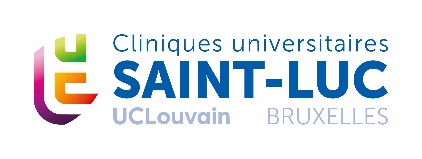 Version 4.0Application date :02/04/2024Acronym / Protocol codeFill inProtocol version and dateFill inSponsorCliniques universitaires Saint-LucBelgiumInvestigator-SponsorName and contact detailsVersionApproval DateChanges1.0Original2.0Amendment 3.0Amendment4.0AmendmentTitle of Study AcronymSponsorCliniques universitaires Saint-LucInvestigator-sponsorDepartments / Study centre(s) and site(s) principal investigator(s)PathologyRationale / Miterary referencesObjectivesPrimary:Secondary:Study DesignNumber of patients Main criteria for inclusion (inclusion/exclusion criteria)Total study duration: date of planned first enrolment  date of planned last completed